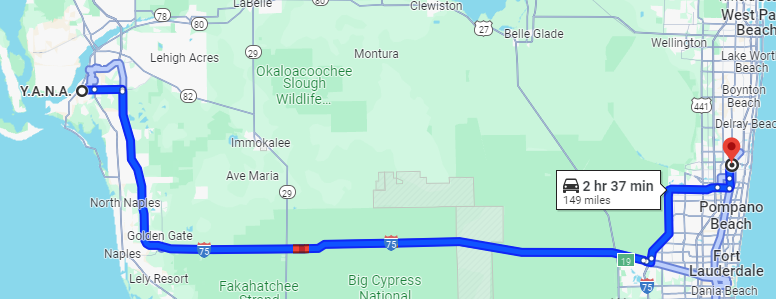 149 miles one way, 298 miles round trip.  Current mileage rate:  67 cents per mile.Mileage expense requested: $199.66